Përmbajtja e Programit.I.	Hyrje	5II.	Korniza konceptuale e programit	61.	Qëllimet e programit të artit pamor	92.	Lidhja e kompetencave kyçe me kompetencat e fushës	93.	Lidhja e artit pamor me temat ndërkurrikuare	124.	Lidhja e artit pamor me fushat e tjera kurrikulare	135.	Kompetencat e lëndës  dhe tematikat e saj	156.	Ndarja e peshave për tematikë për secilën klasë	19III.	Përmbajtja  e shkallës së parë dhe të dytë	201.	SHKALLA E PARË	341.1	Tematika : Gjuha dhe komunikimi artistik	211.2	Tematika: Teknika dhe procese artistike	251.3	Tematika: Historia, arti  dhe shoqëria	29IV.	Udhëzime metodologjike	48V.	Udhëzime për vlerësimin	51VI.	Materiale  dhe burime mësimore	52Tabelat dhe digramatDigrama 1:  Korniza konceptuale e programit	8Digrama 2: Rezultatet e të nxënit  të komptencave kyçe që realizohen nëpërmjet lëndës së artit pamor për shkallën e parë.	11Digrama 3:  Lidhja ndërmjet artit pamor dhe fushave të tjera.	14Digrama 4 : Kompetencat e lëndës dhe tematikat e lëndës.	16Tabela 1: Kompetencat e lëndës, përshkrimi dhe realizimi i tyre nëpërmjet tematikave të lëndës	16Tabela 2: Orë të sugjeruara për çdo tematikë	19Fusha e arteve është pjesë e rëndësishme e kurrikulës, në të cilën përfshihen aspekte të kulturës materiale, shpirtërore, artistike, intelektuale dhe emocionale, ku ndërveprojnë kultura dhe shoqëria.  Mësimi i arteve  u ofron nxënësve mundësi për të zhvilluar njohuritë artistike përmes mjeteve shprehëse si: tingujve, ngjyrave, formave, fjalës, lëvizjeve. Ato  mësohen, formohen dhe kultivohen përmes teknikave e proceseve artistike, nxisin të mësuarit konkret të artit,  gjatë procesit mësimor në shkollë dhe në jetën e përditshme.   Kompetencat përmbajtësore, që zhvillon fusha e arteve në të gjitha shkallët, kontribuojnë në arritjen e kompetencave kyç në funksion të të nxënit gjatë gjithë jetës. Fusha e arteve zhvillohet përmes lëndëve: art pamor, muzikë, kërcim dhe dramë si lëndë të detyrueshme në shkallën 1, shkallën 2 dhe shkallën 3.  Fusha e arteve në shkallën e parë  fokusohet në ndërgjegjësimin e nxënësve për njohjen e dukurive, fenomeve, objekteve dhe situatave artistike në mjedisin që  i rrethon. Në shkallën e dytë, fusha e arteve fokusohet në aftësimin e nxënësve në vëzhgimin, reflektimin, komunikimin dhe përdorimin e informacionit nga burime të ndryshme. Artet janë konceptuar në funksion të të nxënit gjatë gjithë jetës dhe  mundësitë e  nxënësve  për të njohur gjuhën artistike të arteve,  për të realizuar, për të prezantuar punë të ndryshme artistike, për të vlerësuar veprat e arteve të ndryshme. Artet stimulojnë ndërgjegjësimin trupor, ushqejnë imagjinatën dhe kontribuojnë në zhvillimin e vetëbesimit, ndihmojnë në krijimin dhe zhvillimin e vetëdijes dhe identitetit kombëtar nëpërmjet elementeve dhe vlerave artistike kulturore të trashëgimisë sonë kombëtare si  dhe në pasurimin e botëkuptimit të nxënësve.   Hyrje“Arti pamor” është një mënyrë për të krijuar dhe komunikuar nëpërmjet imazhit. Lënda e “Artit pamor” është një lëndë e veçantë dhe ka kërkesat e veta specifike të të mësuarit. Arti është një mënyrë e natyrshme dhe e kënaqëshme e pasurimit të botës së fëmijëve. Veprimtaritë e “Artit pamor” bëjnë të mundur që nxënësit të bëjnë lidhjen midis botës reale dhe imagjinare, të organizojnë dhe të shprehin vizualisht idetë, ndjenjat dhe eksperiencat nëpërmjet vizatimit, pikturës, konstruksioneve etj. Edukimi nëpërmjet “Artit pamor” siguron zhvillimin e krijimtarisë dhe përvojave personale nëpërmjet zbulimit, kërkimit, eksperimentimit, trillimit, vizatimit dhe përdorimit të një sërë mjeteve dhe teknikave. Kjo lëndë promovon vëzhgimin dhe ndihmon nxënësit të fitojnë ndjeshmëri për botën vizuale, hapësinore dhe të prekshme dhe për eksperiencat estetike.  Zhvillimi i aftësive perceptuale i ndihmon nxënësit të shijojnë dhe interpretojnë mjedisin vizual dhe veprat e artit njëkohësisht lehtëson të nxënit në të gjithë kurrikulën e arsimit fillor. Krijimtaria në art kontribuon në formimin e një identiteti personal e të vetëbesimit dhe ndihmon në krijimin e  vetëdijes kulturore dhe ndjeshmërisë. Ky program në arsimin bazë ka për qëllim: të ndihmojë nxënësit të zhvillojnë aftësitë krijuese, komunikuese, të kuptojnë botën, që i rrethon , nëpërmjet “Artit pamor”. Që në fëmijërinë e hershme, në mënyrë shumë të natyrshme, fëmijët bëjnë shenja, zhgaravina dhe vizatojnë me çdo lloj materiali. Nëpërmjet zhgaravinave një fëmijë “bën një shenjë në këtë botë” është një nga shembujt e hershëm të shtysës personale. Fëmijët fillojnë të tregojnë që e pëlqejnë ambjentin e tyre dhe njohin objektet që u duhen. Me kalimin e viteve këto imazhe shenjash zhvillohen sipas stadeve specifike. Ky progres i zhvillimit grafik fillon nga mosha 2 vjeç dhe vazhdon deri në adoleshencë. Edhe pse në fillimet e veta , ai është natyral dhe spontan, më vonë ai kërkon një mësimdhënie të përshtatshme.Lënda e artit pamor në arsimin fillor i ndihmon fëmijët të zhvillojnë potencialin e tyre krijues në lidhje me botën vizuale dhe aftësitë për të simbolizuar, shprehur dhe komunikuar përmes imazheve.Të mësuarit në artin pamor u siguron nxënësve një sërë eksperiencash emocionale, njohëse, psikomotore, sociale dhe estetike.Nxënësit kanë mundësi të krijojnë imazhet e tyre, duke u përfshirë në proçesin krijues për të  zbuluar mundësi të shumta të kombinimit të materialeve me gjuhën vizuale. Në këtë nivel ata mësojnë të ushtrojnë mendimin kritik dhe të zhvillojnë ndjesitë e tyre estetike nëpërmjet vlerësimit jo vetëm të punëve të tyre dhe të shokëve/shoqeve, por edhe të veprave të artit, të objekteve tradicionale dhe imazheve të mediave të marra nga historia dhe trashëgimia kulturore e të tashmes dhe të shkuarës. Nëpërmjet lëndës së artit pamor, në ciklin e ulët, nxënësit inkurajohen të bëjnë lidhjen e artit pamor me lëndët e tjera në kurrikul. Në këtë mënyrë ata hapin një dritare me botën për të zbuluar karakteristikat e veçanta të saj dhe të kuptojnë më mirë kulturën e tyre. Në këtë mënyrë nxënësit zhvillojnë identitetin e tyre kulturor dhe përgatiten për rolin e tyre si qytetar.  Korniza konceptuale e programitHartimi i programit lëndor rrjedh nga korniza kurrikulare e arsimit parauniversitar, kurrikula bërthamë dhe plani mësimor i arsimit bazë. Si i tillë ky dokument i shërben:Nxënësit, për zhvillimin e kompetencave kyçe të të nxënit gjatë gjithë jetës dhe të kompetecave të lëndës së artit pamor, në mënyrë që ai të përballojë  sfidat e jetës  dhe të integrohet  në shoqëri.Mësuesit, për planifikimin,  realizimin dhe vlerësimin e veprimtarisë mësimore dhe arritjet e nxënësve në klasë dhe jashtë saj.Prindit, për njohjen e rezultateve e pritshme  të fëmijëve dhe  kriteret e vlerësimit në periudha të caktuara. Hartuesit të teksteve mësimore dhe të materialeve ndihmëse për mësuesit dhe nxënësit.Programi përmban edhe tri  tematikat të cilat krijojnë kushte që nxënësi të ndërtojë dhe zbatojë njohuritë, shkathtësitë, qëndrimet dhe vlerat në funksion të kompetencave të lëndës dhe kompetencave kyçe. Në program paraqiten edhe koha mësimore për secilën tematikë, që ndryshon nga klasa në klasë. Kompetencat kyçe të të nxënit në lëndën e artit pamor janë:Krijimi artistik.Realizimi i punimit. Vlerësimi i veprave të artit.Vendi, që zë zhvillimi i çdo kompetence në program, varet në mënyrë të veçantë nga natyra e tematikës. Kompetenca e parë dhe e dytë kanë përparësi për njohuritë që duhen fituar. Ato nënkuptojnë një proçes në të cilin merren njohuri specifike të artit pamor mbi gjuhën artistike, rregullat, parimet dhe mjetet specifike, ku gjithashtu zhvillohen aftësitë komplekse psikomotore  brenda një kohe të mjaftueshme për t’u asimiluar. Kompetenca e tretë është thelbësore për zhvillimin e mendimit kritik dhe ndjenjës estetike te nxënësit. Kjo kompetencë ndjek dy kompetencat e para duke vendosur në qendër proçeset e komunikimit dhe vlerësimit. Vendi, që zë kjo kompetencë,vjen duke u rritur gradualisht nga një cikël në tjetrin, ashtu siç njohuritë, që lidhen me dy kompetencat e tjera, konsolidohen në bashkëpunim me zhvillimin intelektual dhe shpirtëror të nxënësve.Përdorimi i metodologjive efikase në mësimdhënien e artit pamor  është kusht parësor për zbatimin e programit për arritjen e kompetencave nga ana e nxënësve, duke i dhënë secilit mundësinë të shfaqë dhe të zhvillojë potencialin që zotëron brenda vetes. Në këtë program  vlerësimi i nxënësve është komponent thelbësor për përmirësimin e arritjeve të nxënësve  dhe procesit të të nxënit. Programi i artit, nga pikëpamja e organizimit të përmbajtjes, paraqitet në diagramin e  mëposhtëm:Digrama 1:  Korniza konceptuale e programitQëllimet e programit të artit pamorProgrami i artit pamor, nëpërmjet përmbajtjes të përcaktuar sipas tematikave, ka si qëllim zhvillimin  e njohurive dhe koncepteve bazë për formimin artistik, zbulimin e cilësive vizuale të objekteve dhe imazheve nga mjedisi, zhvillimin e aftësive  pamore, të menduarit kritik dhe krijues, zhvillimin personal, intelektual, social dhe kulturor të nxënësve. Ky program synon aftësimin e nxënësve për të njohur dhe vlerësuar vepra të artit shqiptar dhe atij botëror nga periudha dhe kontekste të ndryshme kulturore dhe historike.Gjithashtu synon përfshirjen në veprimtari artistike, duke manifestuar vlerësim ndaj artit pamor kombëtar si pjesë e pandashme e vlerave të artit shqiptar, pjesëmarrjen në jetën  kulturore të klasës, shkollës, komunitetit, duke i vënë në shërbim të mjedisit ku jeton aftësitë dhe talentin e vet, ndërveprimin në mënyrë sociale, kulturore dhe intelektuale me grupet të ndryshme kulturore apo etnike, zhvillimin  e kompetencave të artit pamor për të  krijuar dhe realizuar punë të ndryshme artistike. Në këtë lëndë nxënësi kupton dhe argumenton qëndrimet e veta, duke ua paraqitur të tjerëve, edukohet të punojë në grup, ndihet i suksesshëm në artin pamor.Lidhja e kompetencave kyçe me kompetencat e lëndësNdërtimi dhe zbatimi i kompetencave kyçe nga nxënësit gjatë procesit të mësimdhënies dhe nxënies, kërkon që mësuesi të mbajë parasysh lidhjen e kompetencave kyçe me kompetencat e lëndës për secilën shkallë. Për të realizuar në praktikë këtë lidhje, mësuesi duhet të përzgjedhë situatat, veprimtaritë, metodat dhe mjetet e përshtatshme të  procesit të nxënit. Kompetenca përcaktohet si integrim i njohurive, shkathtësive dhe qëndrimeve që një nxënës duhet t’i fitojë gjatë procesit të nxënies. Organizimi i mësimit të artit pamor  me bazë kompetencat  përqëndrohet në atë që nxënësi duhet të dijë, të bëjë saktë  dhe   të shpjegojë pse e bën.Psh. Kompetenca e artit pamor “Krijimi Artistik” përfshin njohuritë mbi gjuhën vizuale të cilat i zbulojnë në objektet,  ambjentin që i rrethon, veprat e artit dhe i përdorin ato në krijimet e tyre për të shprehur ndjenja e mendime të realizuara përmes teknikave artistike duke zgjidhur problemet në detyrën e tyre në mënyrë të pavarur. Rezultatet e të nxënit të kompetencave të lëndës së artit pamor, pasqyrojnë të njëjtën qasje me rezultatet e të nxënit të kompetencave kyçe në këndvështrimin e përshtatshmërisë në jetë, shoqëri dhe punë.  Në zhvillimin e kompetencave, nxënësi gjithashtu, zhvillon kompetencat kyçe në lidhje me krijimtarinë, realizimin, vlerësimin e e artit pamor, përpunimin e informacionit për veprat e artit, prezantimin e detyrave të zhvilluara, punën në grup, komunikimin efektiv etj. Për të realizuar lidhjen e kompetencave kyçe me kompetencat e lëndës së artit pamor mësuesi ndjek këto hapa:përzgjedh rezultatin/et  e të nxënit për kompetencat kyçe që synon të arrijë nxënësi në shkallën përkatëse;zbërthen në rezultate të nxëni për kompetenca kyç për secilin vit mësimor  rezultatin/et  e të nxënit për shkallë, për kompetencat kyçe; përzgjedh rezultatin/et e të nxënit për shkallë për kompetencat e lëndës së artit pamor që synon të arrijë nxënësi;zbërthen në rezultate të nxëni për kompetencat e lëndës së artit pamor për vit mësimor, rezultatin/et e të nxënit për shkallë;përzgjedh përmbajtjen/et mësimore, mjetet didaktike, metodologjinë e mësimdhënies, përmes të cilave realizon rezultatet e të nxënit të kompetencave të artit pamor në një vit mësimor, si dhe rezultatet e të nxënit për kompetencat kyç në një vit mësimor;planifikon mësimdhënien duke përfshirë periudhën kohore gjatë së cilës do t’i arrijë rezultatet e të nxënit brenda vitit shkollor;kryen analiza dhe vlerësime të ecurisë së nxënësve pas realizimit të orëve mësimore, detyrave, projekteve, për të verifikuar arritjet e rezultateve  të të nxënit për vit mësimor dhe shkallë për lëndën e artit pamor.Digrama 2: Rezultatet kryesore të të nxënit  sipas  komptencave kyçe që realizohen nëpërmjet lëndës së artit pamor për shkallën e parë.Lidhja e lëndës së artit pamor me temat ndërkurrikuareTemat ndërkurrikulare janë tema madhore me të cilat përballet shoqëria tani dhe në të ardhmen.  Arti pamor ka një shumëllojshmëri të veprimtarive  në jetën e përditshme dhe është i lidhur me shumë komponentë të arsimit. Kjo lidhje është e shumëfishtë sepse ai, jo vetëm merr në konsideratë shumë nga këto komponentë, por edhe kontribuon në realizimin e tyre. Kështu në shqyrtimin  e temave ndërkurrikuare: Identiteti kombëtar dhe njohja e kulturave; të drejtat e njeriut; vendimmarrja morale; zhvillimi i qëndrueshëm; mjedisi; ndërvarësia; bashkëjetesa paqësore; nxënësi kontribuon përmes aktiviteteve artistike, duke shpalosur vlerat e kulturës së vet, duke respektuar dhe promovuar vlerat e kulturave të tjera, duke bashkëpunuar vetëm dhe në grup  në aktivitete të ndryshme, duke dhënë kontributin e vet, duke u dhënë zgjidhje situatave dhe problemeve të ndryshme pamore/artistike, duke përdorur gjuhë të saktë artistike për të komunikuar vlera dhe qëndrime, duke shpjeguar  teknika dhe procese të ndryshme, që lidhen dhe me fusha të tjera ,që ata mësojnë. Përmes situatave të paraqitura në temat ndërkurrikulare nxënësi ka mundësi të bëjë lidhjet ndërmjet kompetencave të artit pamor me detyrat e caktuara për realizimin e këtyre temave.Nxënësi  përdor aftësitë e tij pamore, që kanë të bëjnë me simbole, vizatime grafike, për të zhvilluar një marrëdhënie aktive në mjedisin e tij. Ai mund të shpjegojë fenomenet dhe dukuritë pamore në botën e tij dhe ndërvarësitë e mjedisit dhe botës njerëzore (format dhe ngjyrat).Nxënësi mëson të komunikojë dhe shprehet përmes gjuhës  pamore në krijimet e tij nëpërmjet përdorimit të ideve origjinale, gjuhës artistike, teknikave të larmishme, duke eksperimentuar dhe  zhvilluar më tej  idetë e veta artistike. Nxënësi fillon të familjarizohet  me përmbajtje të ndryshme të veprave të artit, duke shpjeguar  kuptimin e tyre dhe duke bërë një gjykim kritik dhe estetik.   Lidhja e lëndës së artit pamor me fushat e tjera kurrikulareArti pamor  është i lidhur me lëndët brenda fushës së saj, por edhe me fusha të tjera të nxëni në kurrikul. Elementet e artit pamor, ritmi, harmonia, dinamika,  etj.,lidhen shumë mirë me disiplinat e tjera artistike si: kërcimin, muzikën, teatrin, por edhe me matematikën, gjuhën, shkencat shoqërore.  Nxënësit nxiten të bëhen të vetëdijshëm për një numër proçesesh , që lidhen me karakteristikat kryesore të kompetencave kroskurrikulare , të cilat krijojnë lidhje me njohuritë në lëndët e tjera. Kompetencat e artit pamor mundësojnë nxënësit të përdorin informacionin, të zgjidhin problemin, të ushtrojnë mendimin kritik, të zbulojnë metoda pune efektive, të përdorin informacionin dhe komunikimin teknologjik, të zhvillojnë identitetin e tyre personal, të punojnë me të tjerët dhe të komunikojnë në mënyrë të përshtatshme. Kështu që në arsimin fillor, mësuesit përmes mësimit të shumë përmbajtjeve mësimore, duhet t’u japin mundësinë fëmijëve të konsolidojnë përvojat që ata kanë krijuar dhe që i sjellin në klasë, duke i pasuruar dhe duke u dhënë drejtim të mëtejshëm këtyre përvojave. Më poshtë paraqiten disa lidhje ndërlëndore të artit pamor me lëndë të tjera.Digrama 3:  Lidhja ndërmjet artit pamor dhe fushave të tjera.Kompetencat e lëndës dhe tematikat e sajBazuar në këtë kurrikul, lënda e artit pamor synon të përmbushë 3 kompetencat e lëndës, të cilat lidhen me kompetencat kyç që një nxënës duhet të zotërojë gjatë jetës së tij dhe që arrihen nëpërmjet 3 tematikave kryesore. Kompetencat e lëndës: Kompetenca 1: Krijimi artistik.Kompetenca 2: Realizimi i punimitKompetenca 3: Vlerësimi i veprave të artitTematikës e lëndës:Tematika 1: Gjuha dhe komunikimi artistik.Tematika 2: Teknikat dhe proceset artistike.Tematika 3: Historia, arti  dhe shoqëria.Digrama 4 : Kompetencat që formohen  përmes tematikave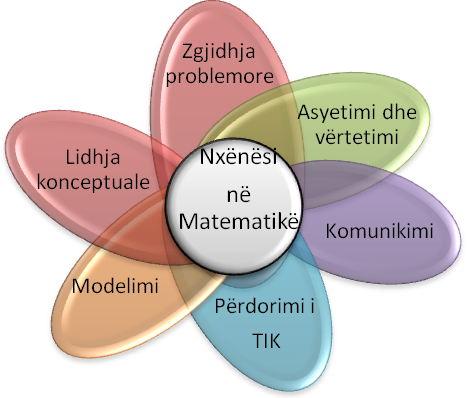 Tabela 1: Kompetencat e lëndës, përshkrimi dhe realizimi i tyre nëpërmjet tematikave të lëndësKoha mësimore për tematikë për secilën klasëLënda e artit pamor zhvillohet për 35 javë mësimore me nga 1 orë secila, pra gjithsej 35 orë për secilën klasë.  Në klasën përgatitore, kohëzgjatja e “orës së mësimit” llogaritet me 25-30 minuta. Programi i lëndës së artit pamor specifikon peshën (orët e sugjeruara) e secilës tematikë për secilën shkallë dhe klasë. Shuma  e orëve sugjeruese për secilën tematikë është e barabartë me sasinë e orëve vjetore, të përcaktuar në planin mësimor të arsimit bazë. Kjo ka si qëllim që përdoruesit e programit të orientohen për peshën që zë secila tematikë në orët totale vjetore. Edhe në këtë rast, klasa përgatitore ruan specifikat e saj në përcaktimin e sasisë së orëve vjetore për secilën kompetencë të lëndës.Tabela 2: Orë të sugjeruara për çdo tematikëPërmbajtja  e shkallës së parë dhe të dytëNë  programin  e artit pamor  për shkallën e parë dhe të dytë janë paraqitur përmbajtjet e tematikave:Gjuha dhe komunikimi artistik.Teknikat dhe proceset artistike. Historia, kultura dhe shoqëria.Këto tematika, janë bazë për të ndërtuar  njohuri e shkathtësi dhe qëndrime e vlera. Tematikat janë bazë për të siguruar rezultatet e të nxënit, sipas kompetencave të artit pamor, për çdo shkallë të paraqitura në tabelë në fillim të çdo tematike.  Për secilën tematikë, sipas klasave të shkallës , janë paraqitur njohuritë për secilën klasë të shkallës së parë (klasa përgatitore, klasa e parë dhe klasa e dytë) dhe shkallës së dytë (klasa e tretë, klasa e katërt, klasa e pestë). Aftësitë, qëndrimet dhe vlerat, që duhet të demostrojë nxënësi lidhur me tematikat përkatëse, paraqiten vetëm në nivel shkalle për secilën shkallë. Për secilën tematikë është përcaktuar grupi i njohurive.Tematikat dhe renditja e tyre nuk presupozojnë që përmbajtja vjetore, përgjatë vitit shkollor, duhet të zhvillohet e ndarë sipas tematikave dhe në këtë renditje. Kombinimi dhe ndarja e koncepteve dhe shprehive të artit pamor në situata të nxëni, kapituj apo grupe temash e njësi mësimore, si dhe renditja e tyre është e drejtë e përdoruesve të programit (mësuesit dhe autorët e teksteve). Për “përkthimin” e programit të shkallës në tekste mësimore apo programe lëndore për çdo vit mësimor, aftësitë dhe orë e tematikave do të jenë të shpërndara në kapituj/njësi mësimore të renditura logjikisht njëri pas tjetrit.Sasia e orëve mësimore për secilën tematikë është rekomanduese. Përdoruesit e programit duhet të respektojnë sasinë e orëve vjetore të lëndës, kurse janë të lirë të ndryshojnë me 10% (shtesë ose pakësim) orët e rekomanduara për secilën tematikë.Në program, për secilën klasë, afërsisht 40 % e orëve mësimore totale janë menduar për ndërtimin e njohurive të reja lëndore dhe 60 -e tyre janë menduar për krijimin e situatave të të nxënit (gjatë vitit dhe në fund të vitit shkollor).REZULTATET E TË NXËNIT TË KOMPETENCAVE, SIPAS TEMATIKAVE, SIPAS SHKALLËVE  SHKALLA E PARË: KLASA PËRGATITORE, KLASA E PARË, KLASA E DYTËTematika : Gjuha dhe komunikimi artistikTematika: Teknika dhe procese artistike.Tematika: Historia, arti dhe shoqëriaUdhëzime metodologjikePërdorimi i metodologjive në procesin e të nxënitnë artin pamor është kusht për rritjen e cilësisë së arritjeve nga ana e nxënësve, duke i dhënë secilit mundësinë të shfaqë dhe të zhvillojë potencialin pamor/artistik, që zotëron brenda vetes. Organizimi i mirë i proçesit të mësimit të artit pamor do të thotë  që nxënësit të vendosen në situata konkrete dhe praktike, ku ata zbulojnë mjedisin vizual dhe krijojnë nëpërmjet përdorimit të mjeteve të larmishme artistike. Kjo arrihet vetëm nëpërmjet një motivimi të drejtë dhe përkundrejt zhvillimit të një kompetence të caktuar nëpërmjet rezultateve të të nxënit dhe tematikave përkatëse mësimore.Mësimdhënia e artit pamor, për nga vetë natyra, nënkupton një veprimtari emocionale dhe fizike. Çdo përmbajtje dhe veprimtari mësimore në artin pamor, është e pëlqyeshme dhe krijon emocione, kur nxënësit drejtohen drejt një veprimtarie në mënyrë të vetëdijshme, ç`ka u mundëson atyre shprehjen e potencialit të tyre intelektual/artistik  në shumë aspekte. Mësimdhënia në artin pamor synon gjithë përfshirjen, motivimin, barazinë në të gjitha aspektet dhe bazohet në mësimdhënien dhe nxënien bazuar në kompetenca. mësimdhënien me në qendër nxënësin dhe mësimdhënien e nxënien e integruar.Nxënësit e një klase janë të ndryshëm, përsa i përket mënyrës se si ata nxënë : individualisht, në grup, nën udhëheqjen e mësuesit, të pavarur, me anë të mjeteve konkrete, etj. Planifikimi dhe përzgjedhja e  metodave të mësimdhënies në mësimin e artit pamor mban parasysh:Kompetencat kryesore të të nxënit në artin pamor. Lidhjen konceptuale,  ruajtjen e koherencës vertikale të njohurive e aftësive në kuptimin që ndërtimi i çdo njohurie dhe edukimi i çdo aftësie mbështeten në ato të mëparshmet.Formimin dhe forcimin eaftësive bazë të artit pamor.Rëndësinë e veprimtarive praktike në artin pamor, brenda dhe jashtë klasës, të cilat lidhin konceptet pamore me situata të jetës reale.Rëndësinë e përdorimit të mjeteve konkrete didaktike dhe ato të teknologjisë.Veçoritë e veprimtarive në mënyrë individuale dhe në grup.Nevojën e individit për të nxënë gjatë gjithë jetës.Rëndësinë e qëndrimit pozitiv ndaj lëndës së artit pamor dhevlerësimit të përdorimit të gjithanshëm të tij.Nxitjen e bashkëveprimit mësues-nxënës në kuptimin që në procesin mësimor mësuesi dhe nxënësi janë plotësues të njëri-tjetrit.Një mësimdhënie e mirëmenduar dhe e mirëplanifikuar, krijon kushtet e nevojshme për një nxënie të suksesshme dhe lehtëson, si punën e mësuesit, ashtu edhe atë të nxënësit.Kompetencat e artit pamor, që janë  të përcaktuara në këtë program, janë të ndërlidhura dhe zhvillohen nëpërmjet situatave të të nxënit që kanë në qendër pjesëmarrjen aktive të nxënësve. Ata janë aktiv kur përfshihen në veprimtari, eksplorime, krijime ose simulime të njohurive, interpretime, qëndrime dhe gjykime. Për të siguruar këtë pjesëmarrje aktive të nxënësve, mësuesi duhet të krijojë një atmosferë që i bën ata të ndihen të lirshëm dhe të zhdërvjellët për të zhvilluar njohuritë e tyre në artin pamor.Gjithashtu, është e rëndësishme që nxënësi të punojë me situata ku i kërkohen arsyetime apo përgjigje të pyetjeve të tilla si “...pse më pëlqen?”, “...a duket bukur?”, “..çfarë ndodh nëse e vendos objektin më afër?” etj. Në këtë mënyrë ai inkurajohet të reflektojë mbi veprimet e tij dhe të ndërmarrë situata të reja. Cilësia e mësimdhënies është çelësi për suksesin e fëmijëve në mësimin e artit. Mësuesit duhet të inkurajojnë çdo nxënës të besojë se do të jetë i suksesshëm në mësimin e artit, të kuptojnë interesat e nxënësve, nevojat që ata kanë, të ndihmojnë nxënësit të aktivizojnë njohuritë e mëparshme, të rendisin udhëzimet që do të përdorin, duke diferencuar udhëzimet për nxënës me nevoja të veçanta. Po kështu mësuesit duhet të stimulojnë dhe inkurajojnë të gjithë nxënësit, duke krijuar mjedise ku nxënësit të kenë mundësi për të eksploruar mbi artin pamor në mënyra që janë të rëndësishme për ta. Mësuesit mund ta realizojnë këtë nëpërmjet veprimtarive të ndryshme, duke nxitur pjesëmarrjen me eksperiencën krijuese dhe me materiale konkrete. Planifikimi i kohës, hapësira e përshtatshme dhe një shumëllojshmëri materialesh janë të rëndësishme për të mbështetur një mësimdhënie efektive. Gjatë procesit të mësimdhënies, mësuesit duhet të sigurojnë një shumëllojshmëri aktivitetesh të bazuara në vlerësimin e nevojave individuale të nxënësve, në nevojat e grupit dhe në praktikat më të mira mësimore. Gjithashtu, mësuesit duhet të krijojnë një mjedis të përshtatshëm në klasë për zhvillimin e veprimtarive të “Artit pamor” që nxit idetë e reja tek nxënësit.Projektet kurrikulare afatgjata lejojnë nxënësin të aplikojë njohuritë dhe aftësitë që zotëron nga njëra anë dhe nga ana tjetër arrin të krijojë lidhje integruese me lëndë të tjera në fushën e arteve dhe jashtë saj. Edhe prezantimet e projekteve,  diskutimet, debatet gjatë realizimit të tyre janë mundësi shumë e mirë për realizimin e kompetencave pamore/artistike, por mbi të gjitha të kompetencave kyçe.Udhëzime për vlerësiminNë përputhje me parimet e qasjes së të nxënit të bazuar në kompetenca, vlerësimi konsiderohet si element i mësimidhënies, i cili përqëndrohet në nivelin e arritjes së kompetencave.  Informacioni i siguruar nga vlerësimi i ndihmon mësuesit të kuptojnë anët e dobëta dhe anët e forta të nxënësve në përmbushjen e kompetencave, u jep mundësi të përmirësojnë mësimdhënien dhe të pajisin nxënësin me informacionin përkatës për progresin e tij. Sigurisht është i domosdoshëm edhe vlerësimi i përmbajtjes lidhur me zotërimin e njohurive dhe demonstrimin e aftësive pamore nëpërmjet treguesve të besueshëm për progresin e tyre (psh. Vetvlerësimi i punimeve të nxënësve të realizuara me teknika të larmishme artistike, portofoli me punë artistike, prezantimi me gojë, pjesëmarrja në një projekt kurrikular etj.)Vlerësimi përshkon gjithë procesin mësimor dhe i shërben përmirësimit të këtij procesi. Në artin pamor vlerësimi mbështetet në parimin e individualizimit, ku çdo nxënës posedon  dhe zhvillon prirje të veçanta, duke u shprehur në mënyrë individuale dhe në bashkëpunimin e realizimit të temave mësimore në grup. Inkurajimi, imagjinata, shprehja origjinale dhe krijuese, interesimi, përjetimi artistik, interpretimi dhe prezantimi i punëve artistike janë forma, të cilat ndihmojnë në vlerësimin e punës krijuese të nxënësve në arte. Gjithashtu, pjesëmarrja individuale dhe në grup, në aktivitetet artistike të ndryshme që organizohen në klasë, shkollë dhe në komunitet, janë pjesë e procesit të vlerësimit.  Vlerësimi mbështetet tërësisht në rezultatet e të nxënit dhe objekt i vlerësimit janë krijimi i kompetencave të artit pamor të nxënësve,  përmes krijimit, interpretimit dhe vlerësimit. Arritjet në lëndën e artit pamor janë më shumë individuale, prandaj duhet edhe të vlerësohen si të tilla.Kjo gjë bëhet në funksion të matjes së kompetencave artistike të caktuara,  që arrin të zhvillojë nxënësi gjatë procesit mësimor, vetëm ose në grup, përmes veprimtarisë praktike, d.m.th., përmes krijimit, vëzhgimit, dhe analizës së veprave të artit etj. Nxënësit vlerësohen, ndërsa demonstrojnë arritjet nëpërmjet veprimtarive e produkteve të ndryshme.Portofoli i nxënësit, është një tjetër mundësi vlerësimi, është një koleksion i punimeve përgjatë vitit shkollor në artin pamor. Ai mund të përmbajë krijime, organizime dhe projekte kurrikulare,  në dobi të veprimtarive të ndryshme shkollore, produkte të veprimtarive kurrikulare etj. Vlerësimi inxënësve në shkallën e parë dhe të dytë bëhet sipas kompetencave përkatëse që ata duhet të zhvillojnë.Materiale dhe burime mësimoreGjatë zhvillimit të mësimit në lëndën e artit pamor,  për realizimin e kompetencave, mësuesi përdor mjete didaktike dhe burime, të cilat nxënësi i prek, i shikon, i përdor,  etj. Ai/ajo përdor mjete vizuale, teknologji  të nevojshme, jep ndihma të veçanta, përshtat shembuj të ndryshëm, krijon ambiente për aktivitete alternative etj. Edhe teknologjia ka një ndikim të madh në artin pamor duke ndihmuar nxënësit të eksplorojnë vepra  arti të ndryshme, objekte të trashëgimisë kulturore, objekte të dizajnit, etj, duke zhvilluar aftësitë e tyre në studimin e kësaj lënde. Mësuesi përdor fjalë dhe fjali të qarta, të sakta, kuptimore dhe me një fjalor të pastër të gjuhës artistike pamore. Mësuesi siguron qasje përmes përdorimit të teksteve dhe materialeve të përshtatshme me moshën dhe mundësinë e nivelit të të mësuarit. Ai/Ajo u prezanton/sqaron nxënësve përmbajtjet caktuara ose shkathtësitë që ata duhet të performojnë.Mësuesi u krijon mundësi nxënësve të demostrojnë apo prezantojnë me anë të mediave detyra dhe projekte të ndryshme.Mësuesi duhet të demonstrojë drejtpërdrejt gjatë mësimdhënies në lëndën e artit pamor. Është shumë e rëndësishme për nxënësit e kësaj moshe balanca, lidhja midis demonstrimit të mësuesit dhe dhënia mundësi e përdorimit të njohurive dhe aftësive të tyre në veprimtarinë artistike. Në këtë mënyrë ata do të krijojnë pavarësi në përdorimin e mjeteve nga një nivel në tjetrin. Kur mësuesit i duhet të përdorë kontekstin kulturor të artit, duhet të marrë në konsideratë të gjitha format e artit nga e gjithë bota dhe nga kultura të ndryshme. Programi i  artit pamor u jep të gjithë nxënësve mundësinë të zbulojnë dhe të zhvillojnë aftësitë e tyre në përdorimin e një sërë mjeteve dhe teknikave artistike dhe të vlerësojnë veprat e artit. Klasa duhet të jetë gjithëpërfshirëse për të gjithë nxënësit në orën e artit. Disa nga mjetet më të përdorshme didaktike janë:Fotografi të ndryshme që mbajnë informacionin e duhur për eksplorimin e elementeve të artit në natyrë dhe mjedisin rrethues. Fotografi të objekteve të ndryshme të artizanatit, të trashëgimisë kulturore, etj.Riprodhime të veprave të artit dhe postera.Mjetet audiovizive si: TV,video, video-projektor, kompjuter, internet,CD, DVD.Mjetet verbale, tekstet si: tekstet mësimore (të detyruara), libri i mësuesit, fletoret e punës, katalogë, albume që mund të përdoren në shkollë për të mbështetur punën e nxënësve dhe demonstruar vepra të ndryshme arti, artizanati, dizajni etj.. Këto burime duhet të diskutohen dhe vlerësohen nga stafi si një pjesë e planit të tyre për artin pamor. Ky plan duhet të jetë i rëndësishëm për të përzgjedhur  burimet e dyta, të cilat ndihmojnë për të mbështetur nxënësit në punët e tyre krijuese.Mjedisi mësimorsi:(klasa,kabinetet e artit pamor,etj.).Kompetenca e komunikimit dhe e të shprehuritMerr pjesë aktive në veprimtaritë artistike. Kupton mesazhet që u drejtohen.Shprehet në mënyrë të përshtatshme me anë të gjuhëve, simboleve, shenjave, kodeve dhe formave artistike.Komunikon  efektivisht dhe shfrytëzojnë në mënyrë të pavarur, kritike dhe krijuese mundësitë e të shprehurit.Kompetenca e të menduaritMendon në mënyrë krijuese.Merr dhe  përpunon njohuritë  në mënyrë të pavarur, krijuese dhe me përgjegjësi.Zhvillon  aftësitë për të menduar në mënyrë kritike, krijuese dhe ndërvepruese.Ndjek udhëzimet për të realizuar një krijim apo veprimtari.Kompetenca e të mësuarit për të nxënëPërzgjedh mjetet për të realizuar një krijim.Përdor burime të ndryshme për të realizuar një krijim.Zgjidh në mënyrë të pavarur detyrën e dhënë.Kompetenca për jetën, sipërmarrjen dhe mjedisinNdërrmer nisma për të zhvilluar aktivitete të artit pamor brenda dhe jashtë klasës, duke kontribuar në mënyrë krijuese.Kompetenca personaleZhvillon besimin  tek vetja gjatë krijimit artistik.Respekton punën e vet dhe të të tjerëve.Bashkëpunon me të tjerët pamvarësisht kulturës, aftësive dhe nevojave brenda dhe jashtë shkollës për një qëllim të përbashkët.Kompetenca qytetareDiskuton dhe bashkëpunon me të tjerët për çështje të ndryshme kulturore.Zbaton rregullat e mbajtjes në rregull të vendit të punës.Kompetenca digjitaleNjeh dhe përdor mjetet kompjuter,  aparat fotografik dixhital, video CD, DVD etj.Kompetencat e lëndëssë artit pamorPërshkrimi i kompetencaveRealizimi nëpërmjet tematikaveKrijimi  artistikNxënësi:mëson të përdorë imagjinatën në çdo hap të procesit krijues; eksperimenton në mënyra të ndryshme;transformon materiale gjithnjë e më të vështira; përdor në mënyra të larmishme gjuhën vizuale duke pasuruar idetë e tij krijuese; inkurajohet të përshkruajë eksperiencat krijuese dhe të identifikojë se çfarë ka mësuar nga ajo.Nxënësi :- krijon punë dy dhe tre dimensionale duke përdorur teknika të ndryshme artistike; - përdor një sërë stimujsh në përshtatje me moshën për krijimet e tij;  gjuha vizuale si: vija, forma, ngjyra, etj.,  dhe i organizimi i tyre në hapësira dy dhe tre dimensionale për të komunikuar ide është pjesë e rëndësishme e proçesit krijues; - krijon duke u mbështetur te eksperienca, vëzhgimi dhe imagjinata, në mënyrë individuale por ndonjëherë edhe në grup;- reflekton mbi përvojat krijuese dhe ta ndajë me të tjerët këtë përvojë.Realizimi i punimitNxënësi  eksperimenton në mënyra të ndryshme gjatë krijimit të vet;transformon  materiale gjithnjë e më të vështira; përdor  teknika artistike të larmishme për të krijuar punë dy dhe tre dimensionale; përdor  gjuhën vizuale duke pasuruar idetë e tij krijuese dhe duke i ndarë me të tjerët; - përshkruan eksperiencat krijuese dhe të identifikojë se çfarë ka mësuar nga ajo;Nxënësi: krijon punë dy dhe tre dimensionale duke përdorur teknika të ndryshme artistike dhe një sërë stimujsh në përshtatje me moshën; ndjek proçesin e realizimit si pjesë e rëndësishme e krijimtarisë, përmes eksperiencave, vëzhgimit dhe imagjinatave e nxënësit janë pjesë e rëndësishme e proçesit krijues; krijon nga kujtesa, vëzhgimi dhe imagjinata, në mënyrë individuale por ndonjëherë edhe në grup; inkurajon mbi përvojat e tij krijuese dhe për të folur mbi aspekte që janë të rëndësishme për të;Vlerësimi i veprave të artitNxënësi:zbulon një sërë veprash arti dhe kupton që këto vepra u përkasin periudhave historike dhe kulturave të ndryshme ku ato janë krijuar; pasuron vëzhgimin e tij dhe bën të mundur të rrisë vlerësimin  ndaj diversitetit kulturor;përshkruan eksperiencën e tij vlerësuese ;identifikon çfarë mësoi prej saj. Nxënësi: merr pjesë në aktivitete të shkurtra, në të cilat ai vëzhgon vepra arti nga e shkuara, e tashmja dhe nga kultura të ndryshme, duke përfshirë edhe krijimet e tij dhe të nëpërmjet posterave apo në rrugë elektronike audio vizuale, të përshtatshme për eksperiencën kulturore të kësaj grupmoshe; -  komunikon vlerësimin me gojë ose me shkrim. Gjuha dhe komunikimi artistikTeknikat dhe proceset             Historia,               arti  dhe                           shoqëriaGjithsej orëKlasa përgatitore1021435  orëKlasa e parë1020535  orëKlasa e dytë1020535  orëShkalla e parë204010orëPërshkrimi i Tematikës:Nxënësi  krijon punë dy dhe tre dimensionale duke përdorur teknika të ndryshme artistike. Ai përdor një sërë stimujsh në përshtatje me moshën për krijimet e tij.  Gjuha vizuale si: vija, forma, ngjyra, etj. dhe organizimi i tyre në hapësira dy dhe tre dimensionale për të komunikuar ide është pjesë e rëndësishme e proçesit krijues. Nxënësi krijon duke u mbështetur tek eksperienca, vëzhgimi dhe imagjinata, në mënyrë individuale, por ndonjëherë edhe në grup. Nxënësi inkurajohet të reflektojë mbi përvojat krijuese dhe ta ndajë me të tjerët këtë përvojë.Përshkrimi i Tematikës:Nxënësi  krijon punë dy dhe tre dimensionale duke përdorur teknika të ndryshme artistike. Ai përdor një sërë stimujsh në përshtatje me moshën për krijimet e tij.  Gjuha vizuale si: vija, forma, ngjyra, etj. dhe organizimi i tyre në hapësira dy dhe tre dimensionale për të komunikuar ide është pjesë e rëndësishme e proçesit krijues. Nxënësi krijon duke u mbështetur tek eksperienca, vëzhgimi dhe imagjinata, në mënyrë individuale, por ndonjëherë edhe në grup. Nxënësi inkurajohet të reflektojë mbi përvojat krijuese dhe ta ndajë me të tjerët këtë përvojë.Rezultatet e të nxënit për kompetencat e lëndës: Krijimi artistik: përdor ide personale dhe stimuj për krijim; përdor elementet e artit pamor dhe teknikat artistike;   identifikon  këto elemente të artit pamor  në mjedisin që e rrethon apo në vepra arti; përfundon krijimin e tij/saj; ndan eksperiencat e tij/saj krijuese.Realizimi i punimit: përdor ide krijuese i frymëzuar nga stimuj dhe teknika artistike; përdor teknikat artistike, elementet e artit pamor në lidhje me mesazhin që do të përcjellë; organizon elementet e artit në hapësira dy dhe tre dimensionale  duke përdorur teknikën e duhur për të përcjellë një mesazh; përfundon punën e tij/saj; ndan eksperiencat e tij/saj krijuese.Vlerësimi artistik: zbulon vepra arti, objekte të trashëgimisë kulturore, imazhe të medias, krijimet e veta dhe të të tjerëve, për elementet e përmbajtjes; zbulon një vepër arti, objekte të trashëgimisë, në konteksin e tyre sogial kulturor; komunikon emocionet e tij/saj dhe atë që zbuloi mbi veprën e artit;  bën një gjykim kritik ose estetik; ndan eksperiencën e tij të vlerësimit.Rezultatet e të nxënit për kompetencat e lëndës: Krijimi artistik: përdor ide personale dhe stimuj për krijim; përdor elementet e artit pamor dhe teknikat artistike;   identifikon  këto elemente të artit pamor  në mjedisin që e rrethon apo në vepra arti; përfundon krijimin e tij/saj; ndan eksperiencat e tij/saj krijuese.Realizimi i punimit: përdor ide krijuese i frymëzuar nga stimuj dhe teknika artistike; përdor teknikat artistike, elementet e artit pamor në lidhje me mesazhin që do të përcjellë; organizon elementet e artit në hapësira dy dhe tre dimensionale  duke përdorur teknikën e duhur për të përcjellë një mesazh; përfundon punën e tij/saj; ndan eksperiencat e tij/saj krijuese.Vlerësimi artistik: zbulon vepra arti, objekte të trashëgimisë kulturore, imazhe të medias, krijimet e veta dhe të të tjerëve, për elementet e përmbajtjes; zbulon një vepër arti, objekte të trashëgimisë, në konteksin e tyre sogial kulturor; komunikon emocionet e tij/saj dhe atë që zbuloi mbi veprën e artit;  bën një gjykim kritik ose estetik; ndan eksperiencën e tij të vlerësimit.KLASA PËRGATITOREKLASA PËRGATITORENjohuritë për realizimin e kompetencave të lëndësShkathtësitë për realizimin e kompetencave të lëndësVija:E hollëE trashëForma dy dimensionale:Forma natyrale.Forma gjeometrike.Ngjyrat :Ngjyrat primare (parësore): e verdhë, e kuqe (magenta), blu (cian).Ngjyrat sekondare (dytësore): jeshile, portokalli, lejla.Tekstura: Materiale me tekstura të ndryshmeMotivi:Motive të ndryshme Forma tre dimensionale:Format tre dimensionaleOrganizimi i hapësirës (parimet):Përsëritja, krahasimiDallon vijën e hollë - e trashë në natyrë dhe mjedisin përrreth.Vizaton figura dhe objekte të njohura për të, nëpërmjet vijës, duke përdorur mjete të ndryshme: laps, shkumës, stilolaps, pastel, lapustil.Dallon format natyrale dhe gjeometrike në natyrë dhe mjedisin që e rrethon.Përdor format gjeometrike dhe natyrale në krijimin e vet.Dallon ngjyrat në natyrë dhe mjedisin që e rrethon.Përdor ngjyrat në krijim me lapsa me ngjyra, penela dhe tempera.Përdor materiale me tekstura të ndryshme: letra, karton, pëlhurë etj.Vizaton motive të ndryshme në krijim: retë në qiell, vijëzime etj.Ndërton forma tri dimensionale me plastelinë, letër, karton dhe konstruksioneve.Përsërit dhe krahason motivin në një stampim.KLASA 1KLASA 1Vija:E hollë, e trashëHorizontale, vertikaleForma dy dimensionale:Forma natyrale.Forma gjeometrike.Ngjyrat: Ngjyrat primare: e verdhë, e kuqe (magenta), blu (cian).Ngjyrat sekondare: jeshile, portokalli, lejla.Vlera: Drita dhe hija.Tekstura :Materiale me tekstura të ndryshme.Motivi:Motive të ndryshme në krijim.Forma tre dimensionale:Format tre dimensionale.Organizimi i hapësirës (parimet):Renditja, krahasimi.Simetria  Dallon që vija ka cilësi të ndryshme dhe krijon siluetën e objektit.Krijon figura dhe objekte të njohura nëpërmjet linjës.Përdor vijën horizontale për të krijuar vijën e horizontit.Vizaton forma të objekteve të thjeshta natyrale dhe gjeometrike në krijim, të cilat i vëzhgon  në mjedisin që e rrethon.Përdor forma të ndryshme në krijim.Eksperimenton dhe zbulon ngjyat primare (parësore) dhe sekondare (dytësore) në krijim dhe natyrë.Përzien ngjyrat e para për të përftuar të dytat në krijim.Dallon dhe vizaton dritën dhe hijen mbi një objekt të thjeshtë.Kupton teksturën nëpërmjet të prekurit dhe të parit;Dallon dhe krijon teksturën me materiale të ndryshme.Zbulon motive dhe i përdor në krijim duke i përsëritur me një ritëm të caktuar. (retë në qiell, vijëzime, pikat e shiut mbi ujë, murin me tulla, etj).Kupton  formën tre dimensionale duke krijuar forma të thjeshta me plastelinë dhe konstruksione, (volumi te kafshët, te lodrat, te topi, kutia, etj).Kupton se si njerëzit dhe objektet zënë vend në hapësirë.Dallon struktura të thjeshta në mjedisin që e rrethon dhe i përdor në krijim.Identifikon objektet simetrikë në natyrë dhe  mjedisin që e rrethon dhe i vizaton.KLASA 2KLASA 2Vija:E hollë, e trashë.Horizontale, vertikale.E shkurtër e gjatë.Forma dy dimensionale:Forma natyrale.Forma gjeometrike.Ngjyrat :.Ngjyrat primare: e verdhë, e kuqe (magenta), blu (cian)Ngjyrat sekondare: jeshile, portokalli, lejla.Vlera :Drita dhe hija.Tekstura Materiale me tekstura të ndryshme.MotiviMotive të ndryshme në krijim.Forma tre dimensionale:Format tre dimensionale.Organizimi i hapësirës (parimet):Renditja, krahasimi.Përsëritja alternimi.Simetria dhe asimetria.Perspektiva me objektet afër larg.Dallon që vijat kanë cilësi të ndryshme dhe mund të krijojnë forma, lëvizje, teksturë, motive.Zhvillon simbole personale që prezantojnë figura e objekte të njohura për të.Kupton që vija e horizontit krijon thellësinë në krijim.Eksperimenton me format në krijim (në kolazh, në stampim, në vizatim, në pikturë).Dallon siluetin dhe hijet e objektit.Krijon me format gjeometrike dhe natyrale.Zhvillon ndjeshmërinë ndaj ngjyrave në mjedisin që e rrethon. Analizon ngjyrat, i përzien ato në mënyrë të qëllimshme.Përdor ngjyrat e para dhe të dyta (primare dhe sekondare) dhe materiale me sipërfaqe të ndryshme në krijim. Dallon ngjyrat e pastra nga tonet e ngjyrave të përziera.Përdor tonet dhe ngjyrat për të krijuar theksin.Dallon  teksturën nëpërmjet të prekurit dhe të parit.Krijon mbi materiale me tekstura të ndryshme, duke përdorur një sërë mjetesh dhe materialesh.Dallon motivin në mjedisin që e rrethon (retë, gjethet, lulet, muratura, lulet zvarranike, gardhin, etj) dhe e përdor në krijim.Dallon  formën tredimensionale të objekteve në natyrë dhe ambjentin që e rrethon (volumi i gurit, i lodrave, i topit, i kutisë, i kafshëve, etj.).Kupton marrëdhënien midis pjesëve të një objekti në krijim dhe mjedisit që e rrethon;Krijon dhe kupton formën tre dimensionale nëpërmjet përdorimit të plastelinës.Kupton  se si njerëzit dhe objektet zënë vend në hapësirë.Shfaq deri diku, në vizatim dhe pikturë, ndjesinë proporcioneve midis figurës njerëzore dhe objekteve. (duke i vizatuar objektet larg të vogla dhe duke i vendosur ato në nivele më të larta në krijim).Dallon përsëritjen dhe variacionon në punën e tij dhe të shokut (linjën, ngjyrën, formën).Përdor format simetrike dhe asimetrike në krijim.Përshkrimi i tematikës: Nxënësi  krijon punë dy dhe tre dimensionale duke përdorur teknika të ndryshme artistike dhe një sërë stimujsh në përshtatje me moshën. Ndjekja e proçesit të realizimit është pjesë e rëndësishme e krijimtarisë. Eksperiencat, vëzhgimi dhe imagjinata e nxënësit janë pjesë e rëndësishme e proçesit krijues. Nxënësi krijon nga kujtesa, vëzhgimi dhe imagjinata, në mënyrë individuale, por ndonjëherë edhe në grup. Nxënësi inkurajohet të reflektojë mbi përvojat e tij krijuese dhe për të folur mbi aspekte që janë të rëndësishme për të.Përshkrimi i tematikës: Nxënësi  krijon punë dy dhe tre dimensionale duke përdorur teknika të ndryshme artistike dhe një sërë stimujsh në përshtatje me moshën. Ndjekja e proçesit të realizimit është pjesë e rëndësishme e krijimtarisë. Eksperiencat, vëzhgimi dhe imagjinata e nxënësit janë pjesë e rëndësishme e proçesit krijues. Nxënësi krijon nga kujtesa, vëzhgimi dhe imagjinata, në mënyrë individuale, por ndonjëherë edhe në grup. Nxënësi inkurajohet të reflektojë mbi përvojat e tij krijuese dhe për të folur mbi aspekte që janë të rëndësishme për të.Rezultatet e të nxënit për kompetencat e lëndës: Krijimi artistik: përdor ide personale dhe stimuj për krijim; përdor elementet e artit pamor dhe teknikat artistike;   identifikon  këto elemente të artit pamor  në mjedisin që e rrethon apo në vepra arti; përfundon krijimin e tij/saj; ndan eksperiencat e tij/saj krijuese.Realizimi i punit: përdor ide krijuese i frymëzuar nga stimuj dhe teknika artistike; përdor teknikat artistike, elementet e artit pamor në lidhje me mesazhin që do të përcjellë; organizon elementet e artit në hapëisira dy dhe tre dimensionale  duke përdorur teknikën e duhur për të përcjellë një mesazh; përfundon punën e tij/saj; ndan eksperiencat e tij/saj krijuese.Vlerësimi artistik: zbulon vepra arti, objekte të trashëgimisë kulturore, imazhe të medias, krijimet e veta dhe të të tjerëve, për elementet e përmbajtjes; zbulon një vepër arti, objekte të trashëgimisë, në konteksin e tyre sogial kulturor; komunikon emocionet e tij/saj dhe atë që zbuloi mbi veprën e artit;  bën një gjykim kritik ose estetik; ndan eksperiencën e tij të vlerësimit.Rezultatet e të nxënit për kompetencat e lëndës: Krijimi artistik: përdor ide personale dhe stimuj për krijim; përdor elementet e artit pamor dhe teknikat artistike;   identifikon  këto elemente të artit pamor  në mjedisin që e rrethon apo në vepra arti; përfundon krijimin e tij/saj; ndan eksperiencat e tij/saj krijuese.Realizimi i punit: përdor ide krijuese i frymëzuar nga stimuj dhe teknika artistike; përdor teknikat artistike, elementet e artit pamor në lidhje me mesazhin që do të përcjellë; organizon elementet e artit në hapëisira dy dhe tre dimensionale  duke përdorur teknikën e duhur për të përcjellë një mesazh; përfundon punën e tij/saj; ndan eksperiencat e tij/saj krijuese.Vlerësimi artistik: zbulon vepra arti, objekte të trashëgimisë kulturore, imazhe të medias, krijimet e veta dhe të të tjerëve, për elementet e përmbajtjes; zbulon një vepër arti, objekte të trashëgimisë, në konteksin e tyre sogial kulturor; komunikon emocionet e tij/saj dhe atë që zbuloi mbi veprën e artit;  bën një gjykim kritik ose estetik; ndan eksperiencën e tij të vlerësimit.Njohuritë për realizimin e kompetencave të lëndësShkathtësitë për realizimin e kompetencave të lëndësKLASA PËRGATITOREKLASA PËRGATITOREVizatimi:Mjete të ndryshme si: laps, lapustil, shkumës, pastel, stilolaps.Piktura:Bojra uji në kuti (guash, tempera) me ndihmën e penelave të sheshtë, lapsa, lapustila, letra me ngjyra.Stampimi:Përdor objekte të ndryshme me tempera (guash) mbi letër: monotipi me bojëra guashi.Kolazh– procesi:Grisja, prerja, ngjitja e letrës dhe kartonit mbi një sipërfaqeModelimi me plastelinëKonstruksioni - objekte me volum:Kuba prej kartoni, letër dhe lojëra konstruksioni prej druri dhe plastike.Eksperimenton  me mjete dhe materiale të ndyshme të vizatimit, pikturës, skulpturës, konstruksoneve. Vizaton dhe ngjyros duke u mbështetur në  përvojat personale, në jetën e përditshme dhe në historitë e dëgjuara/ të lexuara, që kanë lidhje me shtëpinë, lodrat, ëndrrat, dëshirat, personazhet, festat, rastet e veçanta etj.Eksperimenton me  stampa të thjeshta (me objekte që kanë teksturë dhe formë interesante.Përdor një ose dy ngjyra për t’u fokusuar te tekstura, forma dhe motive.Dallon cilësitë e materialeve të ndryshme dhe aftësohet në përdorimin e tyre në punën e tij,  nëpërmjet prerjes me gërshërë, grisjes dhe ngjitjes mbi një sipërfaqe.Shfrytëzon mundësitë e  modelimit me plastelinë  (shtyp, tërheq, ndan, shpon e copëton plastelinën në copa dhe e bashkon përsëri; fillon të bëjë dallimin midis formave të sheshta dhe atyre solide që qëndrojnë në këmbë).Krijon forma të thjeshta me plastelinë. Eksperimenton me   materialet që përdoren për konstruksione (grupon,   ndërton me pjesë të vogla dhe lodra konstruksioni)Dallon pjesët më të gjata, më të shkurtra, më të larta, më të ulëta të strukturës që ka krijuar.Riorganizon strukturën e krijuar.KLASA 1KLASA 1Vizatimi:Mjete të ndryshme si: laps, lapustil, shkumës, pastel, stilolaps.Piktura:Akuarele, tempera, guash, me ndihmën e penelave të sheshtë dhe të shumëllojshëm, lapsa me ngjyra, lapustila, shkumësa, pastela, letra me ngjyra etj.Stampimi :Monotipi me bojra guashi, stampim me objekte të ndryshme, stampim me stampa me gricje.Modelimi me plastelinëKonstruksioni: Objekte tre dimensionale si: kuba prej kartoni, letër dhe lojëra konstruksioni.Tekstilet:Pëlhura të ndryshme, fije pejrash, etj.Eksperimenton me mjete dhe materiale të ndryshme të vizatimit, pikturës, stampimit, skulpturës, konstruksioneve, tekstileve.  Krijon me teknika të ndryshme artistike duke u mbështetur në eksperiencat personale ose imagjinatën.  Vizaton formën e objekteve natyrale dhe format e objekteve të krijuara (format gjeometrike)  në krijim. Vizaton siluetin e objekteve, formën e tyre nëpërmjet dritë – hijes.Pikturon objekte  që kanë ngjyra të veçanta: lule, objekte nga natyra, lodra me sfond imagjinar, etj. Përdor për stampim objekte që kanë teksturë dhe formë interesante. me lëvozhgën e pemës, fruta, perime, etj.Stampon me një model stampe të gdhenur vetë (plasteline, patate).Përdor pak ngjyra në stampim për tu fokusuar te tekstura, forma, motivi, format negative.Modelon një sferë prej plasteline duke i dhënë formën e një figure: të një kafshe ose të një zogu e më pas duke punuar teksturën e tij nëpërmjet gricjes.Zbulon se si mund të arrijë balancën në një konstruksion.Përdor letra me ngjyra të forta për thurje (thurje e thjeshtë me letër).Krijon një skulpturë të butë me çorape.Vlerëson punën e tij/saj dhe të të tjerëve, duke përshkruar mjetet e përdorura, njohuritë në përshtatje me këtë nivel.Familjarizohet me vepra arti, artizanati dhe objekte të trashëgimisë kulturore nga vende, kohë dhe stile të ndryshme, që ilustrojnë njohuritë e programit.KLASA 2KLASA 2Vizatimi:Mjete të ndryshme si: laps, lapustil, shkumës, pastel, stilolaps.Piktura:Akuarele, tempera, guash, me ndihmën e penelave të sheshtë dhe tëshumëllojshëm, lapsa me ngjyra, lapustil, pastel, letra me ngjyra, etj.Stampimi: Monotipi me bojra guashi, me objekte të ndryshme, me stampa me gricje, stampë me reliev.Modelimi me plastelinë.Konstruksioni :Objekte me formë tre dimensionale si: kuba prej kartoni, letër dhe lojëra konstruksioni.Tekstilet :Pëlhura të ndryshme, fije të ndryshme, etj.Eksperimenton me mjete dhe materiale të ndryshme të vizatimit, pikturës, stampimit, skulpturës, konstruksioneve, tekstileve.  Krijon me teknika të ndryshme artistike duke u mbështetur në eksperiencat personale ose imagjinatën.  Vizaton dhe krijon vëllimin e objekteve nëpërmjet dritëhijes, hijen e vetë objektit dhe hijen e mbartur.Përdor ngjyrat e para dhe të dyta dhe materiale që imitojnë sipërfaqe të ndryshme, si letra me ngjyra, katrona, copa, fije, gazeta etj.Dallon ngjyrat në natyrë dhe kupton ndryshimet tonale të tyre, të çelëta, të errëta dhe ngjyra të pastra.  Përdor  objekte që kanë teksturë dhe formë interesante në stampim; me lëvozhgën e pemës, me lloje të ndryshme pëlhurash, etj.Kupton efektin që krijon stampimi mbi materiale me sipërfaqe të ndryshme, si: copë e ashpër, karton, letër e rrudhosur, letër e stampuar etj.Krijon stampë plasteline me reliev për të krijuar kopertinën e një libri.Krijon, duke transformuar trupa gjeometrikë në objekte të figurshme: vazo, enë, mobilie, karrige, tavolina, kolltukë etj.Manipulon formën e një sfere, për të krijuar figurën e njeriut.Kombinon lloje të ndryshme hapësirash dhe sipërfaqesh në një punë tredimensionale, duke përdorur plastelinën apo lodra konstruksioni, si dhe materiale të tjera si: kartonë, letra të printuara me sipërfaqe të ndryshme, për të krijuar, p.sh.: sipërfaqen  e çative, e murit, e rrugës etj.Vëzhgon karakteristika të vendbanimit të insekteve apo shpendëve, i interpreton në punën e tij, duke përdorur dru, degëza, lëvore misri, gjethe dhe materiale të tjera natyrale.Kombinon fije me ngjyra të ndryshme në formë shiritash, për të realizuar një thurje të thjeshtë.Krijon qendrën e interesit, duke ndërthurur fijet dhe rruazat në bizhuteri të thjeshta.  Zhvillon formën tredimensionale, ngjyrën dhe sipërfaqen në një skulpturë të butë.Vlerëson punën e tij/saj dhe të të tjerëve, duke përshkruar mjetet e përdorura, njohuritë në përshtatje me këtë nivel.Familjarizohet me vepra arti, artizanati dhe objekte të trashëgimisë kulturore nga vende, kohë dhe stile të ndryshme, që ilustrojnë njohuritë e programit.Përshkrimi i Tematikës: Nxënësi merr pjesë në aktivitete të shkurtra, në të cilat ai vëzhgon vepra arti nga e shkuara, e tashmja dhe nga kultura të ndryshme, duke përfshirë edhe krijimet e tij dhe të shokëve/shoqeve të klasës. Përmbajtja e veprave të artit,  të paraqitura nëpërmjet posterave apo në rrugë elektronike audio vizuale, duhet të jetë e  përshtatshme për eksperiencën kulturore të kësaj grupmoshe. Ato janë shumë të rëndësishme si kritere të paracaktuara të vëzhgimit në lidhje me zhvillimin e stimulimit të krijimit, me teknikat artistike, studimit të elementeve të artit, po aq sa te emocioneve dhe përshtypjeve. Nxënësi komunikon vlerësimin me gojë ose me shkrim.Përshkrimi i Tematikës: Nxënësi merr pjesë në aktivitete të shkurtra, në të cilat ai vëzhgon vepra arti nga e shkuara, e tashmja dhe nga kultura të ndryshme, duke përfshirë edhe krijimet e tij dhe të shokëve/shoqeve të klasës. Përmbajtja e veprave të artit,  të paraqitura nëpërmjet posterave apo në rrugë elektronike audio vizuale, duhet të jetë e  përshtatshme për eksperiencën kulturore të kësaj grupmoshe. Ato janë shumë të rëndësishme si kritere të paracaktuara të vëzhgimit në lidhje me zhvillimin e stimulimit të krijimit, me teknikat artistike, studimit të elementeve të artit, po aq sa te emocioneve dhe përshtypjeve. Nxënësi komunikon vlerësimin me gojë ose me shkrim.Rezultatet e të nxënit për kompetencat e lëndës: Krijimi artistik: përdor ide personale dhe stimuj për krijim; përdor elementet e artit pamor dhe teknikat artistike;   identifikon  këto elemente të artit pamor  në mjedisin që e rrethon apo në vepra arti; përfundon krijimin e tij/saj; ndan eksperiencat e tij/saj krijuese.Realizimi i punimit: përdor ide krijuese i frymëzuar nga stimuj dhe teknika artistike; përdor teknikat artistike, elementet e artit pamor në lidhje me mesazhin që do të përcjellë; organizon elementet e artit në hapëisira dy dhe tre dimensionale  duke përdorur teknikën e duhur për të përcjellë një mesazh; përfundon punën e tij/saj; ndan eksperiencat e tij/saj krijuese.Vlerësimi artistik: zbulon vepra arti, objekte të trashëgimisë kulturore, imazhe të medias, krijimet e veta dhe të të tjerëve për elementet e përmbajtjes; zbulon një vepër arti, objekte të trashëgimisë, në konteksin e tyre social kulturor; komunikon emocionet e tij/saj dhe atë që zbuloi mbi veprën e artit;  bën një gjykim kritik ose estetik; ndan eksperiencën e tij të vlerësimit.Rezultatet e të nxënit për kompetencat e lëndës: Krijimi artistik: përdor ide personale dhe stimuj për krijim; përdor elementet e artit pamor dhe teknikat artistike;   identifikon  këto elemente të artit pamor  në mjedisin që e rrethon apo në vepra arti; përfundon krijimin e tij/saj; ndan eksperiencat e tij/saj krijuese.Realizimi i punimit: përdor ide krijuese i frymëzuar nga stimuj dhe teknika artistike; përdor teknikat artistike, elementet e artit pamor në lidhje me mesazhin që do të përcjellë; organizon elementet e artit në hapëisira dy dhe tre dimensionale  duke përdorur teknikën e duhur për të përcjellë një mesazh; përfundon punën e tij/saj; ndan eksperiencat e tij/saj krijuese.Vlerësimi artistik: zbulon vepra arti, objekte të trashëgimisë kulturore, imazhe të medias, krijimet e veta dhe të të tjerëve për elementet e përmbajtjes; zbulon një vepër arti, objekte të trashëgimisë, në konteksin e tyre social kulturor; komunikon emocionet e tij/saj dhe atë që zbuloi mbi veprën e artit;  bën një gjykim kritik ose estetik; ndan eksperiencën e tij të vlerësimit.Njohuritë për realizimin e kompetencave të lëndësShkathtësitë për realizimin e kompetencave të lëndësKLASA PËRGATITOREKLASA PËRGATITOREHistori Arti :Vepratë ndryshme arti nga vende, kultura dhe kohë të ndryshmenë përshtatje me temën mësimore.Objekte tradicionale kulturore.Imazhe fotografike. Eksperienca artistike:Vizita në studiot e artistëve, punishtet e artizanëve të zonës.Ekspozita dhe evente kulturore:Vizita në muzeume, galeri arti.Ekspozita me punimet e fëmijëve Vëzhgon me kuriozitet veprat e artit dhe objekte të ndryshme artizanati.Përshkruan atë që sheh në një vepër arti, objekt të njohur artizanati dhe fotografi.Identifikon  ngjyrat dhe format e përdorura në një vepër arti.Tregon  pjesën që pëlqen më shumë.Zbulon disa profesione që lidhen me artin (artist, artizan, piktor, skulptor).Viziton një ekspozitë në muze, galeri arti ose qendër kulturore dhe shpreh mbresa rreth saj.Merr pjesë në ekspozimin e punimeve në klasë.KLASA 1KLASA 1Histori Arti :Vepra arti nga vende, kultura dhe kohë të ndryshme (prehistoria, antikiteti, mesjeta, rilindja, baroku, klasike, romantike, lëvizjet moderne dhe post moderne, bashkëkohore).Objekte tradicionale kulturore.Eksperienca artistike:Vizita në studiot e artistëve, punishtet e artizanëve të zonës.Takime me artistë, dizajnë e artizanë.Ekspozita dhe evente kulturore:Vizita në muzeume, galeri arti, qendra kulturore, etj.Ekspozita me punimet e fëmijëve për projekte të ndryshme dhe në fund të vitit.Punimet e fëmijëve :Tema specifike mësimore.Media:Libra, revista, postera, filma, etj.Vëzhgon me kuriozitet veprat e artit dhe objekte të ndryshme artizanati.Përshkruan atë që sheh në një vepër arti, artizanati ose objekt të trashëgimisë kulturore.Identifikon dhe përshkruan  ngjyrat dhe format, dritën dhe hijen;Përshkruan  pjesën që i pëlqen më shumë.Zbulon profesione të ndryshme në lidhje me artin pamor si: artistë, artizanë.Viziton një muze, galeri apo qendrën kulturore .Merr pjesë në ekspozimin e punimeve në klasë.Vëzhgon, përshkruan dhe krahason punimet e nxënësve që lidhen me tema specifike mësimore.Përdor burime të ndryshme informacioni.KLASA 2KLASA 2Histori Arti :Vepra arti nga vende, kultura dhe kohë të ndryshme (prehistoria, antikiteti, mesjeta, rilindja, baroku, klasike, romantike, lëvizjet moderne dhe post moderne, bashkëkohore).Objekte tradicionale kulturore.Eksperienca artistike:Vizita në studiot e artistëve, punishtet e artizanëve të zonës.Takime me artistë, dizajnë e artizanë.Ekspozita dhe evente kulturore:Vizita në muzeume, galeri arti, qendra kulturore, etj.Ekspozita me punimet e fëmijëve për projekte të ndryshme dhe në fund të vitit.Punimet e fëmijëve:Lidhur me tema specifike mësimore.Media:Libra, revista, postera, filma, etj.Vëzhgon me kuriozitet veprat e artit, objekte të ndryshme artizanati dhe trashëgimisë kulturore;Vëzhgon dhe përshkruan vijat, format, ngjyrat, teksturat, dritën dhe hijet në një vepër arti;Përshkruan  çfarë i pëlqen më shumë në një vepër arti ose objekt;Përshkruan punën e tij/saj, punën e shokut dhe atë që sheh në një krijim.Zbulon profesione të ndryshme në lidhje me artin pamor si: artistë, artizanë, mësues arti, dizajn.Viziton një muze, galeri apo qendrën kulturore, sit arkeologjik;Merr pjesë në ekspozimin e punimeve në klasë.Vëzhgon, përshkruan dhe krahason punimet e nxënësve që lidhen me tema specifike mësimore.Përdor burime të ndryshme informacioni.Qëndrime dhe vlera:Paraqet kuriozitet për një sërë objektesh dhe imazhesh të njohura dhe të panjohura në ambjentin që e rrethon duke u fokusuar në cilësitë e tyre vizuale. Zbulon dhe zhvillon ndjeshmërinë ndaj cilësisë së linjës, formës dy dhe tre dimensionale, ngjyrës,  teksturës, motivit dhe ritmit në natyrë, në veprat e artit dhe në krijimet e tij/saj.Shpreh  ide, ndjenja dhe eksperienca nëpërmjet artit pamor.Përdor imagjinatën dhe kreativetin për të krijuar.Eksperimenton në mënyrë spontane për të krijuar me një sërë mjetesh artistike si lapsin, bojrat e ujit, lapsat me ngjyra, lapustilat, shkumsat, plastelinën,  tekstilet dhe fijet, materialet e konstruksionit.Diskuton për elementet e preferuar në punën e tij/saj dhe të shokut.Paraqet kuriozitet për vepra të ndryshme  artistike dhe të artizanatit.Demonstron vetëbesim në aktivitete të ndryshme  artistike.Ka dëshirë të shprehet dhe të komunikojë në mënyrë të pavarur.Merr pjesë aktive në veprimtaritë e artit pamor vetëm dhe në grup. Demonstron dëshirë për përmbushjen e detyrës. Bashkëpunon  me të tjerë në një veprimtari artistike.Respekton diversitetin ndaj  kulturave  të ndryshme.Demonstron respekt për veten dhe të tjerët.Mban qëndrim ndaj veprave të ndryshme  artistike dhe të artizanatit.Vlerëson trashëgiminë kulturore të cilës i përketDemonstron përqëndrim dhe durim gjatë punëve krijueseQëndrime dhe vlera:Paraqet kuriozitet për një sërë objektesh dhe imazhesh të njohura dhe të panjohura në ambjentin që e rrethon duke u fokusuar në cilësitë e tyre vizuale. Zbulon dhe zhvillon ndjeshmërinë ndaj cilësisë së linjës, formës dy dhe tre dimensionale, ngjyrës,  teksturës, motivit dhe ritmit në natyrë, në veprat e artit dhe në krijimet e tij/saj.Shpreh  ide, ndjenja dhe eksperienca nëpërmjet artit pamor.Përdor imagjinatën dhe kreativetin për të krijuar.Eksperimenton në mënyrë spontane për të krijuar me një sërë mjetesh artistike si lapsin, bojrat e ujit, lapsat me ngjyra, lapustilat, shkumsat, plastelinën,  tekstilet dhe fijet, materialet e konstruksionit.Diskuton për elementet e preferuar në punën e tij/saj dhe të shokut.Paraqet kuriozitet për vepra të ndryshme  artistike dhe të artizanatit.Demonstron vetëbesim në aktivitete të ndryshme  artistike.Ka dëshirë të shprehet dhe të komunikojë në mënyrë të pavarur.Merr pjesë aktive në veprimtaritë e artit pamor vetëm dhe në grup. Demonstron dëshirë për përmbushjen e detyrës. Bashkëpunon  me të tjerë në një veprimtari artistike.Respekton diversitetin ndaj  kulturave  të ndryshme.Demonstron respekt për veten dhe të tjerët.Mban qëndrim ndaj veprave të ndryshme  artistike dhe të artizanatit.Vlerëson trashëgiminë kulturore të cilës i përketDemonstron përqëndrim dhe durim gjatë punëve krijuese